Drug nameCategoryUseMOADoseMethod of administrationSide EffectsWithdrawal timesPrecautionsDexamethasone(Azium, Voren)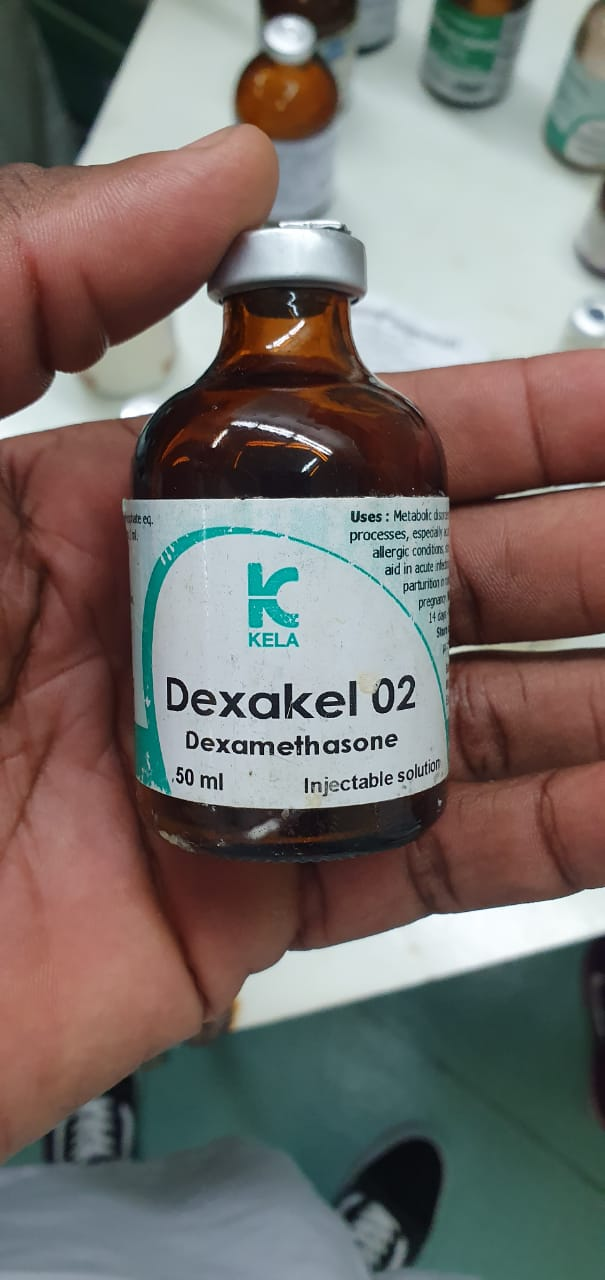     Synthetic corticosteroid (glucocorticoid)Controlling inflammation in non-infectious inflammatory responses (Anti-inflammatory)Immunosuppression- at high dosesMusculoskeletal inflammationSpinal cord injury- reduce swellingAllergic condition: eg. COPDStress and shock Acute infectious diseaseInduce partuition in ruminants in last stage of pregnancy Catabolic action -break down stored resources (fats, sugars and proteins) so that they may be used as fuels in times of stress.Cattle, horses: 5 to 10 ml/ 400kg b.w.Sheep,goats,calves: 1 to 2 ml/50 kg b.w.cat/dog: 0.25 to 0.5 ml/kg b.w..IV,IM,SCSlaughter- 14 daysMilk delivery- 2 daysSlaughter: 5 daysMilk delivery: 2 daysDo not use with other NSAIDs can exacerbate GI effectsDo not give diabetic patients unless absolutely necessaryCan cause abortion in pregnant animals 